МУНИЦИПАЛЬНОЕ БЮДЖЕТНОЕ ОБЩЕОБРАЗОВАТЕЛЬНОЕ УЧРЕЖДЕНИЕ«СРЕДНЯЯ ОБЩЕОБРАЗОВАТЕЛЬНАЯ ШКОЛА №48»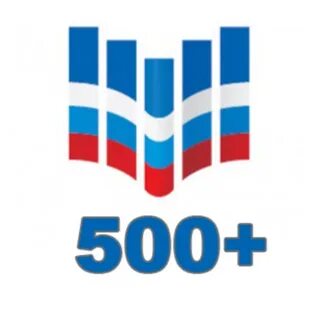 Отчето проделанной работе по реализации проекта «500+» в МБОУ «». Проблемы, векторы и перспективы.                                                             Заместитель директора по УВР                                                 Ярбилова Л.П.г. Махачкала          В проект «500+» наша школа попала в 2022 году. Совместно с муниципальным куратором была проведена верификация рисковых профилей школы.         На основе анализа были определены наиболее важные риски для нашей школы, которые охватывают работу с учащимися, родителями и педагогами.Для нашей школы были определены четыре направления риска имеющий статус «высокий»:«Низкий уровень оснащения школы»;«Недостаточная предметная и методическая компетентность педагогических работников»;«Дефицит педагогических кадров»;«Низкое качество преодоления языковых и культурных барьеров» Над разработкой концептуальных документов работала управленческая команда. В состав команды вошли: директор школы, заместители директора, педагог-психолог, социальный педагог, а также члены педагогического коллектива.      Была создана рабочая группа для координации действий между управленческой командой и педагогическим коллективом. Ход и результаты данной программы обсуждались и рассматривались на заседаниях управленческой команды,  рабочей группы, методических и педагогических советах.      Один из факторов риска- «Низкий уровень оснащения школы». В настоящее время компьютерный парк школы представлен двумя компьютерными классами, кабинетами математики, физики, химии, биологии, русского и английского языков, ОБЖ, начальных классов, оборудованными компьютерной техникой. Всего кабинетов 46, из них оборудованных предметных кабинетов 26, не считая компьютерных классов. Оснащенность предметных кабинетов необходимым материально-техническим и учебно-методическим оборудованием  на сегодняшний день  составляет 69%.Кроме того, в рамках реализации федерального проекта «Цифровая образовательная среда» школа получила 28 ПК.В рамках мероприятий по устранению фактора риска «Недостаточная предметная и методическая компетентность педагогических работников» учителя прошли курсы повышения квалификации, принимали участие в семинарах, форумах, мастер-классах различного уровня. Были проведены внутришкольные методические семинары. Помощь также нам оказал методический марафон в рамках проекта «500+».Так, педагоги расширили свои компетенции по использованию технологии формирующего оценивания.Формирующая оценка является ключевым профессиональным навыком педагога, который позволяет сделать учащегося субъектом образовательной деятельности и отслеживать динамику индивидуальных образовательных результатов обучающихся.Поэтому в рамках реализации проекта «500+»работа по реализации «Программы работы с неуспевающими и слабоуспевающими детьми» поставлена на качественно новый уровень.В школе проводится целенаправленная систематическая работа сослабоуспевающими учащимися: Администрацией  школы.Учителями-предметниками.Классными руководителями.По результатам входных  административных работ  совместно с учителями-предметниками  выявляются  слабоуспевающие учащиеся, составляются списки обучающихся, разрабатывается индивидуальный маршрут сопровождения ребенка с учетом его психологических особенностей и социальных проблем, составляется графики индивидуальных занятий, заводится необходимая документация. В соответствии с разработанным планом издается приказ директора, в котором определена деятельность всех участников образовательного процесса: администрации школы, учителей-предметников, классных руководителей по работе с детьми. Кроме того, в рамках реализации Программы осуществляется дифференцированный подход в обучении: разноуровневые тесты для самостоятельной работы, дифференцированное по сложности домашнее задание, различные виды опроса учащихся.Проводится мониторинг успеваемости и посещаемости дополнительных занятий по коррекции знаний обучающихся.        В конце каждой четверти проводится заседание Совета профилактики школы с приглашением учащихся и их родителей.Значительную работу с данной категорией учащихся проводит педагог-психолог. Работа психолога ведется в три этапа:Установление психологического контакта, эмоциональной связи с ребенком -через диалог, индивидуальные беседы и посещение уроков.Диагностическая работа- включает в себя диагностику психоэмоционального и интеллектуального развития учащихся.Определение типа трудностей обучения.Работа педагога-психолога начинается с обследования, в ходе которого собираются сведения о каждом учащемся, которые помогают наметить коррекционно-развивающую деятельность. Проводит индивидуальные коррекционно-развивающие занятия. Систематически проводится тематический контроль по подготовке слабоуспевающих выпускников к ГИА: встречи администрации школы с  родителями выпускников, имеющими неудовлетворительные результаты по различным видам контроля.Результаты работы педагогического коллектива со слабоуспевающими учащимися систематически рассматриваются на педсоветах и совещаниях.  В результате проделанной работы по преодолению фактора риска «Низкое качество преодоления языковых и культурных барьеров» увеличилась доля обучающихся, вовлеченных  во внеурочную деятельность и коллективно-творческие дела. Наши дети посещаю городские и республиканские библиотеки.Нам удалось устранить фактор риска «Дефицит педагогических кадров» и обеспечить школу педагогическими кадрами на 100 %.Доля сотрудников,  вовлеченных в сетевое взаимодействие -68% Доля учителей, награжденных грамотами и благодарностями - 33 % Доля выпускников, получивших педагогическое образование и работающих в школе- 7%.У нас имеются победители и призеры международных, всероссийских, региональных, муниципальных, школьных конкурсов и олимпиад.          В рамках реализации проекта была организована ВКС со школой-партнером, участницей проекта «500+», ГБОУ «СОШ №104» имени Героя Советского Союза М.С. Харченко Выборгского района г. Санкт-Петербурга.Состоялся обмен опытом работы со школой-партнером. Нами были изучены представленные концептуальные документы школы-партнера,  даны рекомендациям по взаимной экспертизе антирисковых программ и мер.      Взаимооценка – это возможность посмотреть на себя со стороны и увидеть «плюсы» и «минусы» собственной работы. Такое взаимодействие дает практический опыт анализа программных документов, и получить рекомендации извне и стать активным участником профессиональных сообществ.      В рамках реализации проекта 500+ проделана колоссальная работа. В целом, мы устранили факторы «риска», но еще предстоит большая совместная работа с  педагогами и родителями по воспитанию и обучению наших детей. Мы еще не  вышли из проекта, будем на контроле у Министерства образовании России и Дагестан до конца 2024года, так как,  Концепция программы развития школы была разработана на 2022-2024 годы.       Работая над проектом, нам удалось сделать глубокий анализ: диагностики уровня обученности обучающихся и профессиональных дефицитов учителей. Работая над риском «Недостаточная предметная и методическая компетентность педагогических работников»,  мы обратили внимание на  проблему оценивания обучающихся. Учителя не всегда оценивают учащихся на уроках,  если даже оценивают, то чаще всего, отметки учащихся бывают завышенные, могут не озвучивать и не комментировать отметки учащихся.        Для решения этой проблемы помощь также нам оказал методический марафон в рамках проекта «500+». Так, педагоги расширили свои компетенции по использованию технологии формирующего оценивания.        В настоящее время в условиях перехода к новой модели образования, соответствующей требованиям информационного общества, функция оценивания приобретает новый смысл, меняются цели оценивания.       Теперь оценивание должно быть направлено не просто на выявление недостатков, оно должно стать механизмом, обеспечивающим непрерывность процесса совершенствования качества образования, должно обеспечить конструктивную обратную связь для всех субъектов образовательного процесса. Оценивание должно не просто подводить итоги достигнутого, оно должно стать отправной точкой, за которой следует новый виток развития, выход на новый уровень качества образования. И речь идет не столько об изменении средств оценивания (хотя инструменты и процедуры оценивания тоже могут меняться), сколько об изменении целей оценивания и философии оценки. Как же организовать процедуру оценивания, соответствующую этим требованиям? “Оценка может быть полезной для обучения, если с её помощью получают информацию, которая используется учителями и учащимися  при оценке себя и друг друга, для изменения того, как осуществляется преподавание и приобретение знаний. Такая оценка становится «формирующей», когда полученная в её ходе информация ложится в основу адаптации преподавания к потребностям в обучении.”Формирующее (внутреннее) оценивание нацелено на определение индивидуальных достижений каждого учащегося и не предполагает как сравнения результатов, продемонстрированных разными учащимися, так и административных выводов по результатам обучения. Формирующим данный вид оценивания называется потому, что оценка ориентирована на конкретного ученика, призвана выявить пробелы в освоении учащимся элемента содержания образования с тем, чтобы восполнить их с максимальной эффективностью.ФГОС предъявляют к процессу оценивания следующие требования: оценивание достигаемых образовательных результатов; оценивание процесса их формирования; оценивание осознанности каждым обучающимся особенностей развития его собственного процесса обучения. Слайд 1Формирующее оценивание.Слайд 2Цель: изучение приемов формирующего оценивания Задачи: 1. Конкретизировать представления о системе оценивания образовательных результатов в соответствии с требованиями ФГОС. 2. Сформировать представление о формирующем оценивании.3. Представить приемы формирующего оценивания на уроках. Слайд 3Виды критериального оцениванияФормирующее оценивание- ориентируется на тщательное планирование образовательных результатов. Это оценивание для обучения. Констатирующее оценивание является финальной стадией проверки умений и навыков, формировавшихся из уроков в урок по четко обозначенным алгоритмам и критериям оценивания. Это оценивание результатов обучения (ГИА).Слайд 4Формирующее (формативное) оценивание – это оценивание в ходе обучения, когда анализируются знания, умения, ценностные установки, а также коммуникативные умения учащегося, устанавливается обратная связь об успехах и недостатках ученика.Слайд 5СИСТЕМА ФОРМИРУЮЩЕГО ОЦЕНИВАНИЯ ДОЛЖНА БЫТЬ:1) Настроенная на оценку индивидуального прогресса; 2) Основанная на максимально прозрачных и заранее объявленных критериях; 3) Включающая самого ученика в процесс оценивания (с целью повышения мотивации и самостоятельности учащегося); 4) Доступная и прозрачная для всех участников образовательного процесса: ученика, учителя, родителей; 5) Показывающая динамику образовательных достижений учащихся с учетом уровня обучаемости данного класса и качества создаваемых учителем условий обучения. Слайд 6Инструменты оценочной деятельности Комментарии (обратная связь) - это «хорошие слова» или комплименты. Комплимент формирует у школьника уверенность в себе, что помогает ему успешно учиться. При оценке работы отмечаются не только ошибки и погрешности, но и все удачные места. НЕДОПУСТИМЫЕ ВЫСКАЗЫВАНИЯСколько раз можно повторять! Я уже сто раз сказала…Если ты будешь продолжать в том же духе, то...Вы что, забыли, что скоро конец четверти… Что с тебя возьмешь… Смотри лучше, как отвечает Иванов. Тебе что, нечего делать? Мое терпение лопнуло! ХВАЛИТЕ УЧЕНИКА! Я не видела ничего подобного! Ещё лучше, чем прежде. Это как раз то, что нужно. С каждым днём у тебя получается лучше. Прекрасно! Молодец! Умница! Хорошо! Удивительно! Остроумно! Несравненно! Очень точно! Ты увлек всех. Ты помог другому! Выдающаяся работа! Ты хорошо постарался! Великолепное открытие! Я знала, что ты сможешь это сделать. Ты добился большого успеха! И Т.Д.Слайд 7Приемы формирующего оценивания:«Поиск ошибки », Знаю (теоретические сведения) + Могу (практические действия) = Владею, «Кластер», «Матрица запоминания», прием «Ассоциация», «Интерактивный лист, » «Карта понятий», «Инсерт», «Звездный пересказ», «Недельный отчет», «Метод пяти пальцев».Слайд 8ОЦЕНИВАНИЕ В ХОДЕ УРОКА «Поиск ошибки »  Оцениваемые результаты: предметные и метапредметные.  Оценивание проводит учитель.  Цель проведения: анализ понимания учащимися основных идей, принципов, логики выполненного задания.Учащимся выдаются распечатанные заранее тексты с ошибками или устные высказывания, о жизни животных, о биологических процессах, содержащие ошибки. Затем предлагается учащимся найти и исправить ошибки или высказать своё согласие ( несогласие) с высказываниями и объяснить свою точку зрения. Данный вид работы может быть выполнен в устной или письменной форме. или  На доске заранее записаны не менее пяти (такое количество позволяет учащимся быстро осуществлять самопроверку) устных заданий, с возможными типичными ошибками, которые могут возникнуть в процессе выполнения домашней работы, записаны ответы. Ученики анализируют задание в течение короткого промежутка времени, молча ставят «+», если согласны с ответом, или « - », если не согласны и рядом записывают правильный ответ. Выполнив задание, школьники с удовольствием ставят оценку себе. Слайд 9Методы и приёмы формирующего оценивания:Объясните следующую запись: Знаю (теоретические сведения) + Могу (практические действия) = Владею. Формулирование определения. Орфограмма – это… 2 балла – дано определение, приведены примеры; 1 балл – дано определение или приведены примеры; 0 баллов – ответ отсутствует. Классификация орфограмм. 2 балла – названы виды орфограмм, приведены примеры; 1 балл – названы виды орфограмм или приведены примеры; 0 баллов – ответ отсутствует.Умение применять новые знания при выполнении упражнения (определять вид орфограмм в словах). 2 балла – вид орфограммы графически обозначен и назван; 1 балл – вид орфограммы графически обозначен или назван; 0 баллов – ответ отсутствует.Умение определять отличительные признаки орфограммы (работа в группе) 2 балла – признак назван и приведен его пример; 1 балл – признак назван или приведен его пример; 0 баллов – ответ отсутствует.Итого: 8 – 7 баллов – «5» / 6 – 5 баллов – «4» / 4 балла – «3» /менее 4 баллов – «2»Слайд 13Приём “Ассоциация” Методы и приёмы формирующего оценивания Слово Изображение Определение ХарактеристикаСлайд 14Приём “Интерактивный лист” Сервисы для создания интерактивных рабочих листов: Wizer.Me LearningApps.org worksheets.ru Методы и приёмы формирующего оцениванияСлайд 15Прием «Карты понятий» Цель: обобщение, систематизация понятий, знаний Учителю позволяет определить, насколько хорошо учащиеся видят общую картину всего предмета или отдельной темы, удалось ли им построить связи между отдельными элементами темы и систематизировать пройденный материал. Ученику Составление карт понятий может проходить в форме как индивидуальной, в паре или групповой работы детей.  При составлении карты понятий можно выбрать достаточно узкую или широкую часть темы, а так же материал целого учебного предмета.Слайд 17Методы и приёмы формирующего оцениванияСлайд 18Прием маркировки текста «Инсерт». Учеников надо познакомить с рядом маркировочных знаков и предложить им по мере чтения ставить их карандашом на полях специально подобранного и распечатанного текста, либо работаем с текстом учебника очень аккуратно . «v» уже знал «+» новое «-» думал иначе «?» есть вопросы Поставьте на полях знак «v», если то, что вы читаете, соответствует тому, что вы знаете Поставьте на полях знак «+», если то, что вы читаете, является для вас новым Поставьте на полях знак «-», если то, что вы читаете, противоречит тому, что вы знаете Поставьте на полях знак «?», если то, что вы читаете, непонятно или вы бы хотели получить более подробную информациюСлайд 19Инструменты оценочной днятельности Приём “Звёздный пересказ” Методы и приёмы формирующего оцениванияСлайд 20ПРИЕМ «Недельные отчёты» это опросные листы, которые ученики заполняют раз в неделю, ДОМА, отвечая на 3 вопроса: 1. Чему я научился за эту неделю? 2. Какие вопросы остались для меня неясными? 3. Какие вопросы я задал бы ученикам, если бы я был учителем, чтобы проверить, поняли ли они материал? Цель проведения: дают учащимся возможность провести рефлексию вновь приобретённых знаний и сформировать вопросы о том, что им неясно. Учитель может: узнать о затруднениях и ошибочных понятиях, сформированных у учеников; получить полезную обратную связь и реорганизовать содержание курса; понять, как учащийся осознает собственную учебную деятельностьСлайд 22Методы и приёмы формирующего оценивания Критериальное оценивание - это процесс, основанный на сравнении учебных достижений учащихся с четко определенными, коллективно выработанными, заранее известными всем участникам образовательного процесса критериями, соответствующими целям и содержанию образования, способствующими формированию учебно-познавательной компетентности учащихся Смысл критериального оценивания заключается не в отказе от отметки. Критериальное оценивание позволяет ученику планировать свою учебную деятельность, определять цели, задачи, пути их достижения, оценивать результат своего труда, повышать качество своего образованияСлайд 23Оценивание: современные тенденции Слайд 24Подведем итог:Процесс оценивания- один из важнейших элементов современного преподавания и учения. От правильной организации оценивания во многом зависит эффективность управления учебным процессом. Процесс оценивания результатов обучения включает в себя формирующее и суммативное (по завершению четверти, триместра, года) оценивание.Формирующее оценивание и преподавание неразделимы.ОтКПисьменные работыУчебные проектыОценивание преподавателем, тьютором Оценивание при участие обучающихсяИмплицитные (неявные) критерии оценкиЭксплицитные (явные) критерии оценкиКонкуренцияСотрудничествоОценка результатаОценка процессаЦели и задачиУчебные результатыОценивание знанийОценивание умений, способностейТестирование памятиОценивание понимания, интерпретации, применения, анализа, синтезаОценивание курсаОценивание модуляИтоговое, суммарное оцениваниеФормирующее, развивающее оценивание Приоритетность оценки Приоритетность учения